Пожарная безопасность при заготовке сена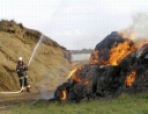         Огромный ущерб наносят пожары по причине возгорания сена, зерна, грубых кормов. Пожары на объектах сельскохозяйственного назначения возникают из-за неосторожного обращения с огнем; нарушения технологического процесса производства; неисправности систем, механизмов и узлов транспортного средства; а также поджогов.  
Земля берет труд, а отдает пуд. Чтобы потраченные усилия не пропали, а заготовленный корм не был уничтожен огнем, необходимо соблюдать правила пожарной безопасности: 
- хранить запасы грубых кормов разрешается только в пристройках, отделенных от зданий ферм глухими негорючими стенами  с выходами наружу;
- противопожарные расстояния между отдельными штабелями, навесами и стогами должны быть не менее 20 м. - в стогах и штабелях сена с повышенной влажностью необходимо организовать контроль за температурой. По всем вопросам правильного хранения сена  и переработки зерна, более подробную консультацию можно получить в отделе профилактики ОПС РХ № 5 .   
Но если сено загорелось, вызовите пожарную охрану по телефону 101, и примите меры по предотвращению распространения огня, забрасывайте стог землей, песком. 
      Выполнение вышеизложенных правил – залог вашей безопасности!ОПС РХ № 5                                                                           ОНД  Ширинского и Орджоникидзевского района 